МИНИСТЕРСТВО ПРОСВЕЩЕНИЯ РОССИЙСКОЙ ФЕДЕРАЦИИМинистерство образования и науки Республики БашкортостанФГБОУ ВО «Башкирский государственный педагогический университетим. М. Акмуллы» (Россия)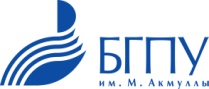 ИНФОРМАЦИОННОЕ ПИСЬМОУважаемые коллеги!Студенческое научное общество ФГБОУ ВО «Башкирский государственный педагогический университет им. М.Акмуллы» 20 апреля 2023 г. проводит в г. Уфе ежегодную Международную молодежную научно-практическую конференцию «Человек. Общество. Культура. Социализация». В конференции могут принять участие учащиеся общеобразовательных школ, студенты ссузов и вузов, аспиранты, молодые ученые в возрасте до 35 лет. К обсуждению предлагаются следующие проблемы:Секция 1. МИРОВОЕ ИСТОРИКО-КУЛЬТУРНОЕ НАСЛЕДИЕ В XXI ВЕКЕ: Наследие народов Российской Федерации как часть мирового культурного достояния. Нетрадиционные религии в условиях современной цивилизации.Искусство в современном научно-образовательном дискурсе.Экстремизм и новые вызовы времени.Современные социокультурные проблемы России.История и культура народов России.Новая жизнь культурного наследия России в XXI веке: проблемы его сохранения. Основы духовно-нравственной культуры народов России и проблемы образования и воспитания.СЕКЦИЯ 2. ПЕДАГОГИЧЕСКАЯ НАУКА И СОВРЕМЕННОЕ ОБРАЗОВАНИЕ: История и современность образования.Педагогическое образование как фактор развития общества в современных условиях.Социально-гуманитарный цикл дисциплин и его значение в подготовке специалиста.Проблемы художественно-эстетического и социально-гуманитарного образования в современном вузе и в школе.Проблемы образования и обучения в школе и вузе.Пространство школы как институт воспроизводства культуры.Влияние коммуникативной среды на формирование и воспитание личности.Социально-ориентированные инициативы студентов.Настоящее и будущее педагогических классов.Секция 3. ИНФОРМАЦИОННАЯ КУЛЬТУРА XXI ВЕКА: Взаимодействие библиотек, архивов, музеев, книжного дела как социальных институтов документально-коммуникационной системы.Коммуникативно-образовательная деятельность музеев и библиотек.Информационное обеспечение развития науки, бизнеса и технологий как фактор их развития.Искусство и продвижение информации в средствах  массовой коммуникации.Проблемы освоения культурного наследия и современные информационные технологии.Мировое культурное наследие: интеграция в цифровом пространстве. Интернет и социальные сети. Инновационные процессы и технологии в молодежной политике.СЕКЦИЯ 4. Современное общество: социально-культурные и экономические проблемы развития:  Социальная политика и ее особенности на современном этапе развития экономики. Социально-экономические последствия пандемии. Глобальная экономическая политика и ее основные направления.Развитие цифровой экономики: проблемы и перспективы. Актуальные проблемы юридических наук и государственного строительства.Экономическая безопасность в условиях формирования многополярного мира. Цифровая трансформация антикоррупционного комплекса.Особенности процесса трансформации общества в современной России.СЕКЦИЯ 5. «CURRENT ISSUES IN THE HUMANITIES AND SOCIAL SCIENCES»На английском языке. Конференция проводится в очно-заочном формате с использованием дистанционных технологий, в том числе онлайн-трансляции в режиме реального времени. Заявки для участия вместе с материалами докладов принимаются до 10 апреля 2023 г. включительно. Организационный взнос – 300 руб. Заявки и тезисы выступлений присылаются в разных файлах с фамилией докладчика и пометками: «заявка», «статья» (пример: «Иванов И.И., заявка», «Иванов И.И., статья») по e-mail: snoiipsgo@yandex.ru . К тезисам следует приложить заполненную регистрационную форму и сканированный чек оплаты организационного взноса, а также скрин-шот страницы с результатами антиплагиата (количество знаков по антиплагиату должно совпадать с количеством знаков в присланной публикации).Материалы конференции будут изданы к ее началу в электронном виде. Для заочных участников и всех заинтересованных лиц сборник будет размещен на странице научного управления на сайте БГПУ им. М.Акмуллы не позднее 16 мая 2023 г. Не принимаются к изданию следующие материалы:– с показателем антиплагиата менее 60 % оригинального текста;– публикации, не имеющие ссылок на источники, а также со ссылками и списком источников, не отвечающими с ГОСТ 7.0.100-2018 «Библиографическая запись. Библиографическое описание. Общие требования и правила составления» (образец ниже);– с квитанциями, в которых не полностью указано назначение платежа;– публикации, присланные после 10 апреля 2023 г.При выявлении названных нарушений оплата орг. взноса возвращению не подлежит.Требования к оформлению статейТекст статьи должен быть набран на компьютере в Microsoft Word 2003-2010. Шрифт 14, гарнитура Times New Roman, одинарный интервал, формат – rtf. Текст должен состоять из одного файла. Параметры: верхнее / нижнее / левое / правое – . Страницы не нумеруются. Выравнивание – по ширине. Название работы печатается без переноса, прописными буквами, полужирным шрифтом, по центру первой строки (в конце названия работы точка не ставится), ниже через один интервал строчными буквами (курсивом) печатаются инициалы, и фамилия автора (авторов), ниже полное название вуза, ниже Ф.И.О. научного руководителя (с указанием ученой степени и ученого звания) (см. приложение 1). Статья должна включать аннотацию (до 1000 знаков с пробелами) и ключевые слова (5). Далее с нового абзаца печатается текст статьи. Список используемых источников печатается в конце статьи через один межстрочный интервал шрифтом Times New Roman (обычный, размер – , формат списка) в соответствии с ГОСТ 7.0.100-2018 «Библиографическая запись. Библиографическое описание. Общие требования и правила составления» (см. приложение 2).Ссылки на литературу оформляются по тексту статьи в квадратных скобках, где указываются порядковый номер (по списку) и страница цитируемого источника (например, [1, с. 44]).  Тексты, оформленные с нарушением означенных в информационном письме требований, к изданию приняты не будут.Заявка на участие в конференцииРеквизиты для оплаты оргвзноса:Полное наименование – федеральное государственное бюджетное образовательное учреждение высшего образования «Башкирский государственный педагогический университет им. М.Акмуллы»Краткое наименование – ФГБОУ ВО «БГПУ им. М.Акмуллы»ОБЯЗАТЕЛЬНО УКАЗЫВАЙТЕ НАЗНАЧЕНИЕ ПЛАТЕЖАОКФС/ОКОПФ 12/75103 (УФК по Республике Башкортостан (ФГБОУ ВО «БГПУ им. М.Акмуллы» л\сч 20016Х54020),р\сч 03214643000000010100 ОТДЕЛЕНИЕ – НБ РЕСПУБЛИКА БАШКОРТОСТАН БАНКА РОССИИ // УФК по Республике Башкортостан г.Уфа)БИК 018073401 ИНН 0274035573КПП 027401001ОКПО 02080196ОКОГУ 1323600ОКАТО 80401000000 ОГРН 1020202554778ОКТМО 80701000ОКВЭД 85.22КБК 00000000000000000130Образец квитанции для Сбербанка России смотреть на последней стр. информационного письма.Оплата гостиницы производится отдельно за наличный расчет.Координаторы конференции: Гильмиянова Римма Аскаровна (89625342822), Галина Камила (89677473844). Приложение 1. Образец оформления статьиТИПОЛОГИЗАЦИЯ МОЛОДЕЖНЫХ СУБКУЛЬТУР В СОВРЕМЕННОМ РОССИЙСКОМ ОБЩЕСТВЕИ. Иванов, Башкирский государственный педагогический университет им. М. Акмуллы (г. Уфа) Научный руководитель: Петров П.П., д.п.н., профессор Аннотация: Рассматриваются: социальные особенности молодёжи, ее позиция в процессе воспроизводства социальной структуры, а также способность не только наследовать, но и преобразовывать сложившиеся общественно-политические отношения. Противоречия, возникающие внутри этого процесса, лежат в основе целого комплекса специфических молодёжных проблем, включая совершение правонарушений и преступлений членами различных молодежных групп и другие формы антисоциального поведения. Ключевые слова: субкультура, антисоциальное поведение, просоциальная культура (после перечня ключевых слов точка не ставится)Приложение 2. Образец оформления списка литературыЛитература:Величковский, Б. Б. Функциональная организация рабочей памяти : специальность 19.00.01 «Общая психология, психология личности, история психологии» : автореферат диссертации на соискание ученой степени доктора психологических наук / Величковский Борис Борисович ; Московский государственный университет им. М. В. Ломоносова. – Москва, 2017. – 44 с. : ил. – Библиогр.: с. 37–44. – Место защиты: Ин-т психологии РАН. – Текст:  непосредственный.Влияние психологических свойств личности на графическое воспроизведение зрительной информации / С. К. Быструшкин, О. Я. Созонова, Н. Г. Петрова [и др.]. – Текст : непосредственный // Сибирский педагогический журнал. – 2017. – № 4. – С. 136–144. Калинина, Г. П. Развитие научно-методической работы в Книжной палате / Г. П. Калинина, В. П. Смирнова. – Текст: непосредственный // Российская книжная палата: славное прошлое и надежное будущее : материалы научно-методической конференции к 100- летию РКП / Информационное телеграфное агентство России (ИТАР-ТАСС), филиал «Российская книжная палата»; под общей редакцией К. М. Сухорукова. – Москва : РКП, 2017. – С. 61–78.Каменский, П. П. Труды по истории изобразительного искусства: художественная критика / П. П. Каменский ; составитель, автор вступительной статьи и примечаний Н. С. Беляев ; Библиотека Российской академии наук. – Санкт-Петербург : БАН, 2017. – 215, [1] с. : портр.;.  – Текст : непосредственный.План мероприятий по повышению эффективности госпрограммы «Доступная среда». – Текст : электронный // Министерство труда и социальной защиты Российской Федерации : официальный сайт. – 2017. – URL: https://rosmintrud.ru/docs/1281  (дата обращения: 08.04.2017).РУКОНТ : национальный цифровой ресурс : межотраслевая электронная библиотека : сайт / консорциум «КОТЕКСТУМ». – Сколково, 2010 – . – URL: https://rucont.ru  (дата обращения: 06.06.3018). – Режим доступа: для авториз. пользователей. – Текст: электронный.Янина, О. Н. Особенности функционирования и развития рынка акций в России и за рубежом / Янина О. Н., Федосеева А. А. – Текст : электронный // Социальные науки: social-economic sciences. – 2018. – № 1. – (Актуальные тенденции экономических исследований). – URL: http://academymanag.ru/journal/Yanina_Fedoseeva_2.pdf  (дата обращения: 04.06.2018).Образец квитанции для Сбербанка РоссииКвитанция для оплаты по QR-коду Внимание: указание в квитанциях Ф.И.О. и названия конференции ОБЯЗАТЕЛЬНО!УчастникФамилияУчастникИмяУчастникОтчествоУчастникМесто учебы, работы (город, учебное заведение, курс, специальность)УчастникДомашний адресУчастникМоб. ТелефонУчастникФаксУчастникE-mailУчастник№ квитанции почтового переводаУчастникТема докладаУчастникСекция конференцииУчастникУчастие (очное, заочное)УчастникДата заезда и выездаУчастникПотребность в гостинице (нуждаюсь/не нуждаюсь) - линия отрезаИзвещениеКассирФорма № ПД-4УФК по Республике Башкортостан (ФГБОУ ВО «БГПУ им. М.Акмуллы» л\сч 20016Х54020)Форма № ПД-4УФК по Республике Башкортостан (ФГБОУ ВО «БГПУ им. М.Акмуллы» л\сч 20016Х54020)Форма № ПД-4УФК по Республике Башкортостан (ФГБОУ ВО «БГПУ им. М.Акмуллы» л\сч 20016Х54020)Форма № ПД-4УФК по Республике Башкортостан (ФГБОУ ВО «БГПУ им. М.Акмуллы» л\сч 20016Х54020)Форма № ПД-4УФК по Республике Башкортостан (ФГБОУ ВО «БГПУ им. М.Акмуллы» л\сч 20016Х54020)Форма № ПД-4УФК по Республике Башкортостан (ФГБОУ ВО «БГПУ им. М.Акмуллы» л\сч 20016Х54020)Форма № ПД-4УФК по Республике Башкортостан (ФГБОУ ВО «БГПУ им. М.Акмуллы» л\сч 20016Х54020)Форма № ПД-4УФК по Республике Башкортостан (ФГБОУ ВО «БГПУ им. М.Акмуллы» л\сч 20016Х54020)ИзвещениеКассир(наименование получателя платежа)(наименование получателя платежа)(наименование получателя платежа)(наименование получателя платежа)(наименование получателя платежа)(наименование получателя платежа)(наименование получателя платежа)(наименование получателя платежа)ИзвещениеКассир02740355730274035573         03214643000000010100         03214643000000010100ИзвещениеКассир            (ИНН получателя платежа)027401001            (ИНН получателя платежа)027401001(номер расчетного счета получателя платежа)         40102810045370000067(номер расчетного счета получателя платежа)         40102810045370000067ИзвещениеКассир        (КПП получателя платежа)                                        (номер корреспондентского счета получателя платежа)        (КПП получателя платежа)                                        (номер корреспондентского счета получателя платежа)        (КПП получателя платежа)                                        (номер корреспондентского счета получателя платежа)        (КПП получателя платежа)                                        (номер корреспондентского счета получателя платежа)        (КПП получателя платежа)                                        (номер корреспондентского счета получателя платежа)        (КПП получателя платежа)                                        (номер корреспондентского счета получателя платежа)        (КПП получателя платежа)                                        (номер корреспондентского счета получателя платежа)        (КПП получателя платежа)                                        (номер корреспондентского счета получателя платежа)ИзвещениеКассирОТДЕЛЕНИЕ – НБ РЕСПУБЛИКА БАШКОРТОСТАН БАНКА РОССИИ//УФК по Республике Башкортостан г. УфаОТДЕЛЕНИЕ – НБ РЕСПУБЛИКА БАШКОРТОСТАН БАНКА РОССИИ//УФК по Республике Башкортостан г. УфаОТДЕЛЕНИЕ – НБ РЕСПУБЛИКА БАШКОРТОСТАН БАНКА РОССИИ//УФК по Республике Башкортостан г. УфаОТДЕЛЕНИЕ – НБ РЕСПУБЛИКА БАШКОРТОСТАН БАНКА РОССИИ//УФК по Республике Башкортостан г. УфаОТДЕЛЕНИЕ – НБ РЕСПУБЛИКА БАШКОРТОСТАН БАНКА РОССИИ//УФК по Республике Башкортостан г. УфаОТДЕЛЕНИЕ – НБ РЕСПУБЛИКА БАШКОРТОСТАН БАНКА РОССИИ//УФК по Республике Башкортостан г. УфаОТДЕЛЕНИЕ – НБ РЕСПУБЛИКА БАШКОРТОСТАН БАНКА РОССИИ//УФК по Республике Башкортостан г. Уфа      БИК       018073401ИзвещениеКассир      (наименование банка получателя платежа)                                                       ОКТМО 80701000      (наименование банка получателя платежа)                                                       ОКТМО 80701000      (наименование банка получателя платежа)                                                       ОКТМО 80701000      (наименование банка получателя платежа)                                                       ОКТМО 80701000      (наименование банка получателя платежа)                                                       ОКТМО 80701000      (наименование банка получателя платежа)                                                       ОКТМО 80701000      (наименование банка получателя платежа)                                                       ОКТМО 80701000      (наименование банка получателя платежа)                                                       ОКТМО 80701000ИзвещениеКассирИзвещениеКассирКБК 00000000000000000130 за участие в ММНПК «ЧОКС»КБК 00000000000000000130 за участие в ММНПК «ЧОКС»КБК 00000000000000000130 за участие в ММНПК «ЧОКС»КБК 00000000000000000130 за участие в ММНПК «ЧОКС»КБК 00000000000000000130 за участие в ММНПК «ЧОКС»КБК 00000000000000000130 за участие в ММНПК «ЧОКС»КБК 00000000000000000130 за участие в ММНПК «ЧОКС»КБК 00000000000000000130 за участие в ММНПК «ЧОКС»ИзвещениеКассир                                                                          (наименование платежа)          _______________________________________________________________________________________________________________                                                                                                                               (наименование платежа)          _______________________________________________________________________________________________________________                                                                                                                               (наименование платежа)          _______________________________________________________________________________________________________________                                                                                                                               (наименование платежа)          _______________________________________________________________________________________________________________                                                                                                                               (наименование платежа)          _______________________________________________________________________________________________________________                                                                                                                               (наименование платежа)          _______________________________________________________________________________________________________________                                                                                                                               (наименование платежа)          _______________________________________________________________________________________________________________                                                                                                                               (наименование платежа)          _______________________________________________________________________________________________________________                                                     ИзвещениеКассирФ.И.О. плательщика:ИзвещениеКассирАдрес плательщика:ИзвещениеКассир   Сумма платежа: ________ руб.  _____коп.   Сумма платы за услуги: _______ руб. _____коп   Сумма платежа: ________ руб.  _____коп.   Сумма платы за услуги: _______ руб. _____коп   Сумма платежа: ________ руб.  _____коп.   Сумма платы за услуги: _______ руб. _____коп   Сумма платежа: ________ руб.  _____коп.   Сумма платы за услуги: _______ руб. _____коп   Сумма платежа: ________ руб.  _____коп.   Сумма платы за услуги: _______ руб. _____коп   Сумма платежа: ________ руб.  _____коп.   Сумма платы за услуги: _______ руб. _____коп   Сумма платежа: ________ руб.  _____коп.   Сумма платы за услуги: _______ руб. _____коп   Сумма платежа: ________ руб.  _____коп.   Сумма платы за услуги: _______ руб. _____копИзвещениеКассир  Итого ____________ руб. ______ коп.       “______”_____________________ 20___г.  Итого ____________ руб. ______ коп.       “______”_____________________ 20___г.  Итого ____________ руб. ______ коп.       “______”_____________________ 20___г.  Итого ____________ руб. ______ коп.       “______”_____________________ 20___г.  Итого ____________ руб. ______ коп.       “______”_____________________ 20___г.  Итого ____________ руб. ______ коп.       “______”_____________________ 20___г.  Итого ____________ руб. ______ коп.       “______”_____________________ 20___г.  Итого ____________ руб. ______ коп.       “______”_____________________ 20___г.ИзвещениеКассирС условиями приема указанной в платежном документе суммы, в т.ч. с суммой взимаемой платы за услуги банка ознакомлен и согласен.                                        Подпись плательщикаС условиями приема указанной в платежном документе суммы, в т.ч. с суммой взимаемой платы за услуги банка ознакомлен и согласен.                                        Подпись плательщикаС условиями приема указанной в платежном документе суммы, в т.ч. с суммой взимаемой платы за услуги банка ознакомлен и согласен.                                        Подпись плательщикаС условиями приема указанной в платежном документе суммы, в т.ч. с суммой взимаемой платы за услуги банка ознакомлен и согласен.                                        Подпись плательщикаС условиями приема указанной в платежном документе суммы, в т.ч. с суммой взимаемой платы за услуги банка ознакомлен и согласен.                                        Подпись плательщикаС условиями приема указанной в платежном документе суммы, в т.ч. с суммой взимаемой платы за услуги банка ознакомлен и согласен.                                        Подпись плательщикаС условиями приема указанной в платежном документе суммы, в т.ч. с суммой взимаемой платы за услуги банка ознакомлен и согласен.                                        Подпись плательщикаС условиями приема указанной в платежном документе суммы, в т.ч. с суммой взимаемой платы за услуги банка ознакомлен и согласен.                                        Подпись плательщикаКассирФорма № ПД-4Форма № ПД-4Форма № ПД-4Форма № ПД-4Форма № ПД-4Форма № ПД-4Форма № ПД-4Форма № ПД-4КассирУФК по Республике Башкортостан (ФГБОУ ВО «БГПУ им. М.Акмуллы» л\сч 20016Х54020)УФК по Республике Башкортостан (ФГБОУ ВО «БГПУ им. М.Акмуллы» л\сч 20016Х54020)УФК по Республике Башкортостан (ФГБОУ ВО «БГПУ им. М.Акмуллы» л\сч 20016Х54020)УФК по Республике Башкортостан (ФГБОУ ВО «БГПУ им. М.Акмуллы» л\сч 20016Х54020)УФК по Республике Башкортостан (ФГБОУ ВО «БГПУ им. М.Акмуллы» л\сч 20016Х54020)УФК по Республике Башкортостан (ФГБОУ ВО «БГПУ им. М.Акмуллы» л\сч 20016Х54020)УФК по Республике Башкортостан (ФГБОУ ВО «БГПУ им. М.Акмуллы» л\сч 20016Х54020)УФК по Республике Башкортостан (ФГБОУ ВО «БГПУ им. М.Акмуллы» л\сч 20016Х54020)Кассир(наименование получателя платежа)(наименование получателя платежа)(наименование получателя платежа)(наименование получателя платежа)(наименование получателя платежа)(наименование получателя платежа)(наименование получателя платежа)(наименование получателя платежа)Кассир                   0274035573                   0274035573                  03214643000000010100                  03214643000000010100Кассир            (ИНН получателя платежа)                        (номер расчетного счета получателя платежа)            (ИНН получателя платежа)                        (номер расчетного счета получателя платежа)            (ИНН получателя платежа)                        (номер расчетного счета получателя платежа)            (ИНН получателя платежа)                        (номер расчетного счета получателя платежа)            (ИНН получателя платежа)                        (номер расчетного счета получателя платежа)            (ИНН получателя платежа)                        (номер расчетного счета получателя платежа)            (ИНН получателя платежа)                        (номер расчетного счета получателя платежа)            (ИНН получателя платежа)                        (номер расчетного счета получателя платежа)Кассир                      027401001                      027401001                      027401001                  40102810045370000067                  40102810045370000067                  40102810045370000067Кассир            (КПП получателя платежа)                     (номер корреспондентского счета получателя платежа)            (КПП получателя платежа)                     (номер корреспондентского счета получателя платежа)            (КПП получателя платежа)                     (номер корреспондентского счета получателя платежа)            (КПП получателя платежа)                     (номер корреспондентского счета получателя платежа)            (КПП получателя платежа)                     (номер корреспондентского счета получателя платежа)            (КПП получателя платежа)                     (номер корреспондентского счета получателя платежа)            (КПП получателя платежа)                     (номер корреспондентского счета получателя платежа)            (КПП получателя платежа)                     (номер корреспондентского счета получателя платежа)КассирКассирОТДЕЛЕНИЕ – НБ РЕСПУБЛИКА БАШКОРТОСТАН БАНКА РОССИИ//УФК по Республике Башкортостан г. УфаОТДЕЛЕНИЕ – НБ РЕСПУБЛИКА БАШКОРТОСТАН БАНКА РОССИИ//УФК по Республике Башкортостан г. УфаОТДЕЛЕНИЕ – НБ РЕСПУБЛИКА БАШКОРТОСТАН БАНКА РОССИИ//УФК по Республике Башкортостан г. УфаОТДЕЛЕНИЕ – НБ РЕСПУБЛИКА БАШКОРТОСТАН БАНКА РОССИИ//УФК по Республике Башкортостан г. УфаОТДЕЛЕНИЕ – НБ РЕСПУБЛИКА БАШКОРТОСТАН БАНКА РОССИИ//УФК по Республике Башкортостан г. УфаОТДЕЛЕНИЕ – НБ РЕСПУБЛИКА БАШКОРТОСТАН БАНКА РОССИИ//УФК по Республике Башкортостан г. УфаОТДЕЛЕНИЕ – НБ РЕСПУБЛИКА БАШКОРТОСТАН БАНКА РОССИИ//УФК по Республике Башкортостан г. Уфа      БИК 018073401Кассир(наименование банка получателя платежа)(наименование банка получателя платежа)(наименование банка получателя платежа)(наименование банка получателя платежа)(наименование банка получателя платежа)(наименование банка получателя платежа)(наименование банка получателя платежа)      ОКТМО 80701000КассирКассирКБК 00000000000000000130 за участие в ММНПК «ЧОКС»КБК 00000000000000000130 за участие в ММНПК «ЧОКС»КБК 00000000000000000130 за участие в ММНПК «ЧОКС»КБК 00000000000000000130 за участие в ММНПК «ЧОКС»КБК 00000000000000000130 за участие в ММНПК «ЧОКС»КБК 00000000000000000130 за участие в ММНПК «ЧОКС»КБК 00000000000000000130 за участие в ММНПК «ЧОКС»КБК 00000000000000000130 за участие в ММНПК «ЧОКС»Кассир                                                                                    (наименование платежа)        _______________________________________________________________________________________________________________                                                                                                                                       (наименование платежа)        _______________________________________________________________________________________________________________                                                                                                                                       (наименование платежа)        _______________________________________________________________________________________________________________                                                                                                                                       (наименование платежа)        _______________________________________________________________________________________________________________                                                                                                                                       (наименование платежа)        _______________________________________________________________________________________________________________                                                                                                                                       (наименование платежа)        _______________________________________________________________________________________________________________                                                                                                                                       (наименование платежа)        _______________________________________________________________________________________________________________                                                                                                                                       (наименование платежа)        _______________________________________________________________________________________________________________                                                   КассирФ.И.О. плательщика:КассирАдрес плательщика:Кассир   Сумма платежа: ____   руб.  ______ коп.   Сумма платы за услуги: ____ руб. ____коп.   Сумма платежа: ____   руб.  ______ коп.   Сумма платы за услуги: ____ руб. ____коп.   Сумма платежа: ____   руб.  ______ коп.   Сумма платы за услуги: ____ руб. ____коп.   Сумма платежа: ____   руб.  ______ коп.   Сумма платы за услуги: ____ руб. ____коп.   Сумма платежа: ____   руб.  ______ коп.   Сумма платы за услуги: ____ руб. ____коп.   Сумма платежа: ____   руб.  ______ коп.   Сумма платы за услуги: ____ руб. ____коп.   Сумма платежа: ____   руб.  ______ коп.   Сумма платы за услуги: ____ руб. ____коп.   Сумма платежа: ____   руб.  ______ коп.   Сумма платы за услуги: ____ руб. ____коп.Кассир Итого __________ руб. _____ коп.                 “________”________________________ 20___г. Итого __________ руб. _____ коп.                 “________”________________________ 20___г. Итого __________ руб. _____ коп.                 “________”________________________ 20___г. Итого __________ руб. _____ коп.                 “________”________________________ 20___г. Итого __________ руб. _____ коп.                 “________”________________________ 20___г. Итого __________ руб. _____ коп.                 “________”________________________ 20___г. Итого __________ руб. _____ коп.                 “________”________________________ 20___г. Итого __________ руб. _____ коп.                 “________”________________________ 20___г.КассирС условиями приема указанной в платежном документе суммы, в т.ч. с суммой взимаемой платы за услуги банка ознакомлен и согласен.                                                                                              Подпись плательщикаС условиями приема указанной в платежном документе суммы, в т.ч. с суммой взимаемой платы за услуги банка ознакомлен и согласен.                                                                                              Подпись плательщикаС условиями приема указанной в платежном документе суммы, в т.ч. с суммой взимаемой платы за услуги банка ознакомлен и согласен.                                                                                              Подпись плательщикаС условиями приема указанной в платежном документе суммы, в т.ч. с суммой взимаемой платы за услуги банка ознакомлен и согласен.                                                                                              Подпись плательщикаС условиями приема указанной в платежном документе суммы, в т.ч. с суммой взимаемой платы за услуги банка ознакомлен и согласен.                                                                                              Подпись плательщикаС условиями приема указанной в платежном документе суммы, в т.ч. с суммой взимаемой платы за услуги банка ознакомлен и согласен.                                                                                              Подпись плательщикаС условиями приема указанной в платежном документе суммы, в т.ч. с суммой взимаемой платы за услуги банка ознакомлен и согласен.                                                                                              Подпись плательщикаС условиями приема указанной в платежном документе суммы, в т.ч. с суммой взимаемой платы за услуги банка ознакомлен и согласен.                                                                                              Подпись плательщикаУФК по Республике Башкортостан (ФГБОУ ВО «БГПУ им.М.Акмуллы л/с 20016Х54020)УФК по Республике Башкортостан (ФГБОУ ВО «БГПУ им.М.Акмуллы л/с 20016Х54020)УФК по Республике Башкортостан (ФГБОУ ВО «БГПУ им.М.Акмуллы л/с 20016Х54020)УФК по Республике Башкортостан (ФГБОУ ВО «БГПУ им.М.Акмуллы л/с 20016Х54020)УФК по Республике Башкортостан (ФГБОУ ВО «БГПУ им.М.Акмуллы л/с 20016Х54020)УФК по Республике Башкортостан (ФГБОУ ВО «БГПУ им.М.Акмуллы л/с 20016Х54020)УФК по Республике Башкортостан (ФГБОУ ВО «БГПУ им.М.Акмуллы л/с 20016Х54020)УФК по Республике Башкортостан (ФГБОУ ВО «БГПУ им.М.Акмуллы л/с 20016Х54020)УФК по Республике Башкортостан (ФГБОУ ВО «БГПУ им.М.Акмуллы л/с 20016Х54020)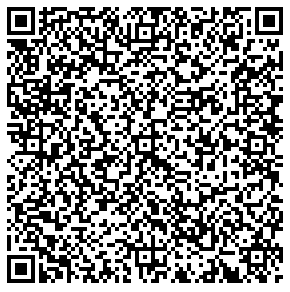 Доступна оплата по QR-коду через мобильное приложение и банкоматы банка02740355730274035573027401001027401001032146430000000101000321464300000001010003214643000000010100Доступна оплата по QR-коду через мобильное приложение и банкоматы банка(ИНН получателя платежа)(ИНН получателя платежа)(КПП получателя платежа)(КПП получателя платежа)(КПП получателя платежа)(номер р/счета получателя платежа)(номер р/счета получателя платежа)(номер р/счета получателя платежа)(номер р/счета получателя платежа)Доступна оплата по QR-коду через мобильное приложение и банкоматы банкаОтделение-НБ Республика БашкортостанОтделение-НБ Республика БашкортостанОтделение-НБ Республика БашкортостанОтделение-НБ Республика Башкортостан018073401Доступна оплата по QR-коду через мобильное приложение и банкоматы банка(наименование банка получателя)(наименование банка получателя)(наименование банка получателя)(наименование банка получателя)(БИК)Доступна оплата по QR-коду через мобильное приложение и банкоматы банкаКБК: 00000000000000000130; ОКТМО: 80701001КБК: 00000000000000000130; ОКТМО: 80701001КБК: 00000000000000000130; ОКТМО: 80701001КБК: 00000000000000000130; ОКТМО: 80701001КБК: 00000000000000000130; ОКТМО: 80701001КБК: 00000000000000000130; ОКТМО: 80701001КБК: 00000000000000000130; ОКТМО: 80701001КБК: 00000000000000000130; ОКТМО: 80701001КБК: 00000000000000000130; ОКТМО: 80701001Доступна оплата по QR-коду через мобильное приложение и банкоматы банкаВид платежа: Конференции, семинарыВид платежа: Конференции, семинарыВид платежа: Конференции, семинарыВид платежа: Конференции, семинарыВид платежа: Конференции, семинарыВид платежа: Конференции, семинарыВид платежа: Конференции, семинарыВид платежа: Конференции, семинарыВид платежа: Конференции, семинарыДоступна оплата по QR-коду через мобильное приложение и банкоматы банкаФ.И.О. плательщикаДоступна оплата по QR-коду через мобильное приложение и банкоматы банкаНазначение платежа «Человек. Общество. Культура. Социализация»«Человек. Общество. Культура. Социализация»«Человек. Общество. Культура. Социализация»«Человек. Общество. Культура. Социализация»«Человек. Общество. Культура. Социализация»«Человек. Общество. Культура. Социализация»«Человек. Общество. Культура. Социализация»«Человек. Общество. Культура. Социализация»Доступна оплата по QR-коду через мобильное приложение и банкоматы банка  Сумма платежа: 300 руб.  00 коп.                                   Сумма платежа: 300 руб.  00 коп.                                   Сумма платежа: 300 руб.  00 коп.                                   Сумма платежа: 300 руб.  00 коп.                                   Сумма платежа: 300 руб.  00 коп.                                   Сумма платежа: 300 руб.  00 коп.                                   Сумма платежа: 300 руб.  00 коп.                                 «______»_____________________ 2023г.«______»_____________________ 2023г.«______»_____________________ 2023г.